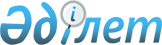 О внесении изменений в решение XVII сессии Шахтинского городского маслихата от 22 декабря 2009 года N 516/17 "О городском бюджете на 2010-2012 годы"
					
			Утративший силу
			
			
		
					Решение XXII сессии IV созыва Шахтинского городского маслихата Карагандинской области от 11 августа 2010 года N 586/22. Зарегистрировано Управлением юстиции города Шахтинск Карагандинской области 25 августа 2010 года N 8-8-83. Прекратило свое действие в связи с истечением срока - (письмо аппарата Шахтинского городского маслихата Карагандинской области от 26 января 2012 года № 2-13/19)      Сноска. Прекратило свое действие в связи с истечением срока - (письмо аппарата Шахтинского городского маслихата Карагандинской области от 26.01.2012 № 2-13/19).

      В соответствии с Бюджетным кодексом Республики Казахстан от 4 декабря 2008 года, Законом Республики Казахстан от 23 января 2001 года "О местном государственном управлении и самоуправлении в Республике Казахстан", городской маслихат РЕШИЛ:



      1. Внести в решение XVII сессии Шахтинского городского маслихата от 22 декабря 2009 года N 516/17 "О городском бюджете на 2010-2012 годы" (регистрационный номер в Реестре государственной регистрации нормативных правовых актов за N 8-8-74, опубликовано в газете "Шахтинский вестник" от 12 февраля 2010 года N 6 (1011), внесены изменения и дополнения решением XX сессии Шахтинского городского маслихата от 16 апреля 2010 года N 568/20 "О внесении изменений и дополнений в решение XVII сессии Шахтинского городского маслихата от 22 декабря 2009 года N 516/17 "О городском бюджете на 2010-2012 годы" (регистрационный номер в Реестре государственной регистрации нормативных правовых актов 8-8-79, опубликовано 30 апреля 2010 года в газете "Шахтинский вестник" N 17 (1022) следующие изменения:



      1) в пункте 1:

      в подпункте 1):

      цифры "3 428 266" заменить цифрами "3 582 458";

      цифры "640 023" заменить "794 215";

      в подпункте 2):

      цифры "3 457 267" заменить цифрами "3 611 459".



      2. Приложения 1, 7 к указанному решению изложить в новой редакции согласно приложению 1, 2 к настоящему решению.



      3. Настоящее решение вводится в действие с 1 января 2010 года.      Председатель сессии                        И. Крамарева      Секретарь городского

      маслихата                                  А. Сатова

Приложение 1

к решению XXII сессии городского

маслихата от 11 августа 2010 года N 586/22Приложение 1

к решению XVII сессии городского

маслихата от 22 декабря 2009 года N 516/17 

Городской бюджет на 2010 год

Приложение 2

к решению XXII сессии городского

маслихата от 11 августа 2010 года N 586/22Приложение 7

к решению XVII сессии городского маслихата

от 22 декабря 2009 года N 516/17 

Расходы по бюджетным программам, реализуемые в поселке Долинка на 2010 год
					© 2012. РГП на ПХВ «Институт законодательства и правовой информации Республики Казахстан» Министерства юстиции Республики Казахстан
				КатегорияКатегорияКатегорияКатегорияСумма (тыс. тенге)КлассКлассКлассСумма (тыс. тенге)ПодклассПодклассСумма (тыс. тенге)НаименованиеСумма (тыс. тенге)12346I ДОХОДЫ35824581Налоговые поступления79421501Подоходный налог628752Индивидуальный подоходный налог6287503Социальный налог245591Социальный налог2455904Налоги на собственность6557211Налоги на имущество2692013Земельный налог3359734Налог на транспортные средства5054705Внутренние налоги на товары, работы и услуги426952Акцизы36303Поступления за использование природных и других ресурсов292054Сборы за ведение предпринимательской и профессиональной деятельности88605Налог на игорный бизнес100008Обязательные платежи, взимаемые за совершение юридически значимых действий и (или) выдачу документов уполномоченными на то государственными органами или должностными лицами83651Государственная пошлина83652Неналоговые поступления490201Доходы от государственной собственности45675Доходы от аренды имущества, находящегося в государственной собственности456702Поступления от реализации товаров (работ, услуг) государственными учреждениями, финансируемые из государственного бюджета531Поступления от реализации товаров (работ, услуг) государственными учреждениями, финансируемые из государственного бюджета5306Прочие неналоговые поступления2821Прочие неналоговые поступления2823Поступления от продажи основного капитала2350003Продажа земли и нематериальных активов235001Продажа земли230002Продажа нематериальных активов5004Поступления трансфертов275984102Трансферты из вышестоящих органов государственного управления27598412Трансферты из областного бюджета2759841Функциональная группаФункциональная группаФункциональная группаФункциональная группаФункциональная группаФункциональная группаСумма (тыс. тенге)Функциональная подгруппаФункциональная подгруппаФункциональная подгруппаФункциональная подгруппаФункциональная подгруппаСумма (тыс. тенге)Администратор бюджетных программАдминистратор бюджетных программАдминистратор бюджетных программАдминистратор бюджетных программСумма (тыс. тенге)ПрограммаПрограммаПрограммаСумма (тыс. тенге)ПодпрограммаПодпрограммаСумма (тыс. тенге)НаименованиеСумма (тыс. тенге)II. ЗАТРАТЫ361145901Государственные услуги общего характера1349081Представительные, исполнительные и другие органы, выполняющие общие функции государственного управления99282112Аппарат маслихата района (города областного значения)18265001Услуги по обеспечению деятельности маслихата района города областного значения17775004Материально-техническое оснащение государственных органов490122Аппарат акима района (города областного значения)43267001Услуги по обеспечению деятельности акима района (города областного значения)43067004Материально-техническое оснащение государственных органов200123Аппарат акима района в городе, города районного значения, поселка, аула (села), аульного (сельского) округа37750001Услуги по обеспечению деятельности акима района в городе, города районного значения, поселка, аула (села), аульного (сельского) округа37350023Материально-техническое оснащение государственных органов4002Финансовая деятельность21096452Отдел финансов района (города областного значения)21096001Услуги по реализации государственной политики в области исполнения бюджета района (города областного значения) и управления коммунальной собственностью района (города областного значения)12304003Проведение оценки имущества в целях налогообложения742011Учет, хранение, оценка и реализация имущества, поступившего в коммунальную собственность7695019Материально-техническое оснащение государственных органов3555Планирование и статистическая деятельность14530453Отдел экономики и бюджетного планирования района (города областного значения)14530001Услуги по реализации государственной политики в области формирования и развития экономической политики, системы государственного планирования и управления района (города областного значения)14260005Материально-техническое оснащение государственных органов27002Оборона77771Военные нужды7677122Аппарат акима района (города областного значения)7677005Мероприятия в рамках исполнения всеобщей воинской обязанности76772Организация работы по чрезвычайным ситуациям100122Аппарат акима района (города областного значения)100007Мероприятия по профилактике и тушению степных пожаров районного (городского) масштаба, а также пожаров в населенных пунктах, в которых не созданы органы государственной противопожарной службы10003Общественный порядок, безопасность, правовая, судебная, уголовно-исполнительная деятельность122191Правоохранительная деятельность12219458Отдел жилищно-коммунального хозяйства, пассажирского транспорта и автомобильных дорог района (города областного значения)12219021Обеспечение безопасности дорожного движения в населенных пунктах1221904Образование12927811Дошкольное воспитание и обучение196302471Отдел образования, физической культуры и спорта района (города областного значения)196302003Обеспечение деятельности организаций дошкольного воспитания и обучения1963022Начальное, основное среднее и общее среднее образование876635471Отдел образования, физической культуры и спорта района (города областного значения)876635004Общеобразовательное обучение800654005Дополнительное образование для детей и юношества759814Техническое и профессиональное, послесреднее образование15757471Отдел образования, физической культуры и спорта района (города областного значения)15757007Организация профессионального обучения157579Прочие услуги в области образования204087471Отдел образования, физической культуры и спорта района (города областного значения)204087009Приобретение и доставка учебников, учебно-методических комплексов для государственных учреждений образования района (города областного значения)19969010Проведение школьных олимпиад, внешкольных мероприятий и конкурсов районного (городского) масштаба391016Капитальный, текущий ремонт объектов образования в рамках реализации стратегии региональной занятости и переподготовки кадров18372706Социальная помощь и социальное обеспечение1764992Социальная помощь153658451Отдел занятости и социальных программ района (города областного значения)140132002Программа занятости17740005Государственная адресная социальная помощь9136006Жилищная помощь15345007Социальная помощь отдельным категориям нуждающихся граждан по решениям местных представительных органов33129010Материальное обеспечение детей-инвалидов, воспитывающихся и обучающихся на дому851014Оказание социальной помощи нуждающимся гражданам на дому27074016Государственные пособия на детей до 18 лет1967017Обеспечение нуждающихся инвалидов обязательными гигиеническими средствами и предоставление услуг специалистами жестового языка, индивидуальными помощниками в соответствии с индивидуальной программой реабилитации инвалида18765019Обеспечение проезда участникам и инвалидам Великой Отечественной войны по странам Содружества Независимых Государств, по территории Республики Казахстан, а также оплаты им и сопровождающим их лицам расходов на питание, проживание, проезд для участия в праздничных мероприятиях в городах Москва, Астана к 65-летию Победы в Великой Отечественной войне818020Выплата единовременной материальной помощи участникам и инвалидам Великой Отечественной войны, а также лицам, приравненным к ним, военнослужащим, в том числе уволенным в запас (отставку), проходившим военную службу в период с 22 июня 1941 года по 3 сентября 1945 года в воинских частях, учреждениях, в военно-учебных заведениях, не входивших в состав действующей армии, награжденным медалью "За победу над Германией в Великой Отечественной войне 1941-1945 гг." или медалью "За победу над Японией", проработавшим (прослужившим) не менее шести месяцев в тылу в годы Великой Отечественной войны к 65-летию Победы в Великой Отечественной войне15307471Отдел образования, физической культуры и спорта района (города областного значения)13526012Социальная поддержка обучающихся и воспитанников организаций образования очной формы обучения в виде льготного проезда на общественном транспорте (кроме такси) по решению местных представительных органов135269Прочие услуги в области социальной помощи и социального обеспечения22841451Отдел занятости и социальных программ района (города областного значения)22841001Услуги по реализации государственной политики на местном уровне в области обеспечения занятости и реализации социальных программ для населения22054011Оплата услуг по зачислению, выплате и доставке пособий и других социальных выплат677022Материально-техническое оснащение государственных органов11007Жилищно-коммунальное хозяйство14762531Жилищное хозяйство105258458Отдел жилищно-коммунального хозяйства, пассажирского транспорта и автомобильных дорог района (города областного значения)4731003Организация сохранения государственного жилищного фонда4731472Отдел строительства, архитектуры и градостроительства района (города областного значения)100527003Строительство и (или) приобретение жилья государственного коммунального жилищного фонда92527004Развитие и обустройство инженерно-коммуникационной инфраструктуры80002Коммунальное хозяйство1256582458Отдел жилищно-коммунального хозяйства, пассажирского транспорта и автомобильных дорог района (города областного значения)1170548011Обеспечение бесперебойного теплоснабжения малых городов1118704030Ремонт инженерно-коммуникационной инфраструктуры и благоустройство населенных пунктов в рамках реализации стратегии региональной занятости и переподготовки кадров51844472Отдел строительства, архитектуры и градостроительства района (города областного значения)86034005Развитие коммунального хозяйства860343Благоустройство населенных пунктов114413123Аппарат акима района в городе, города районного значения, поселка, аула (села), аульного (сельского) округа26254008Освещение улиц населенных пунктов17606009Обеспечение санитарии населенных пунктов355011Благоустройство и озеленение населенных пунктов8293458Отдел жилищно-коммунального хозяйства, пассажирского транспорта и автомобильных дорог района (города областного значения)88159015Освещение улиц в населенных пунктах11196016Обеспечение санитарии населенных пунктов12302017Содержание мест захоронений и захоронение безродных950018Благоустройство и озеленение населенных пунктов6371108Культура, спорт, туризм и информационное пространство1697801Деятельность в области культуры66977455Отдел культуры и развития языков района (города областного значения)66977003Поддержка культурно-досуговой работы669772Спорт1636471Отдел образования, физической культуры и спорта района (города областного значения)1636014Проведение спортивных соревнований на районном (города областного значения) уровне16363Информационное пространство58231455Отдел культуры и развития языков района (города областного значения)49481006Функционирование районных (городских) библиотек46347007Развитие государственного языка и других языков народов Казахстана3134456Отдел внутренней политики района (города областного значения)8750002Услуги по проведению государственной информационной политики через газеты и журналы8150005Услуги по проведению государственной информационной политики через телерадиовещание6009Прочие услуги по организации культуры, спорта, туризма и информационного пространства42936455Отдел культуры и развития языков района (города областного значения)27500001Услуги по реализации государственной политики на местном уровне в области развития языков и культуры5790004Капитальный, текущий ремонт объектов культуры в рамках реализации стратегии региональной занятости и переподготовки кадров21530011Материально-техническое оснащение государственных органов180456Отдел внутренней политики района (города областного значения)15436001Услуги по реализации государственной политики на местном уровне в области информации, укрепления государственности и формирования социального оптимизма граждан9759003Реализация региональных программ в сфере молодежной политики5557004Создание информационных систем12010Сельское, водное, лесное, рыбное хозяйство, особо охраняемые природные территории, охрана окружающей среды и животного мира, земельные отношения1148391Сельское хозяйство6509474Отдел сельского хозяйства и ветеринарии района (города областного значения)6509001Услуги по реализации государственной политики на местном уровне в сфере сельского хозяйства и ветеринарии5123002Создание информационных систем120004Материально-техническое оснащение государственных органов732007Организация отлова и уничтожения бродячих собак и кошек5342Водное хозяйство95856472Отдел строительства, архитектуры и градостроительства района (города областного значения)95856012Развитие системы водоснабжения958566Земельные отношения11072463Отдел земельных отношений района (города областного значения)11072001Услуги по реализации государственной политики в области регулирования земельных отношений на территории района (города областного значения)4772003Земельно-хозяйственное устройство населенных пунктов6000005Создание информационных систем120008Материально-техническое оснащение государственных органов1809Прочие услуги в области сельского, водного, лесного, рыбного хозяйства, охраны окружающей среды и земельных отношений1402474Отдел сельского хозяйства и ветеринарии района (города областного значения)1402013Проведение противоэпизоотических мероприятий140211Промышленность, архитектурная, градостроительная и строительная деятельность80802Архитектурная, градостроительная и строительная деятельность8080472Отдел строительства, архитектуры и градостроительства района (города областного значения)8080001Услуги по реализации государственной политики в области строительства, архитектуры и градостроительства на местном уровне7764013Разработка схем градостроительного развития территории района, генеральных планов городов районного (областного) значения, поселков и иных сельских населенных пунктов31612Транспорт и коммуникации1203601Автомобильный транспорт120360123Аппарат акима района в городе, города районного значения, поселка, аула (села), аульного (сельского) округа21600013Обеспечение функционирования автомобильных дорог в городах районного значения, поселках, аулах (селах), аульных (сельских) округах21600458Отдел жилищно-коммунального хозяйства, пассажирского транспорта и автомобильных дорог района98760022Развитие транспортной инфраструктуры18350023Обеспечение функционирования автомобильных дорог8041013Прочие498913Поддержка предпринимательской деятельности и защита конкуренции8408469Отдел предпринимательства района (города областного значения)8408001Услуги по реализации государственной политики на местном уровне в области развития предпринимательства, промышленности7138003Поддержка предпринимательской деятельности12709Прочие41483452Отдел финансов района (города областного значения)12749012Резерв местного исполнительного органа района (города областного значения)12749458Отдел жилищно-коммунального хозяйства, пассажирского транспорта и автомобильных дорог района (города областного значения)19558001Услуги по реализации государственной политики на местном уровне в области жилищно-коммунального хозяйства, пассажирского транспорта и автомобильных дорог18878014Материально-техническое оснащение государственных органов680471Отдел образования, физической культуры и спорта района (города областного значения)9176001Услуги по обеспечению деятельности отдела образования, физической культуры и спорта9026019Материально-техническое оснащение государственных органов15015Трансферты480721Трансферты48072452Отдел финансов района (города областного значения)48072006Возврат неиспользованных (недоиспользованных) целевых трансфертов2020Целевые текущие трансферты в вышестоящие бюджеты в связи с изменением фонда оплаты труда в бюджетной сфере48070III. Чистое бюджетное кредитование0бюджетные кредиты0погашение бюджетных кредитов0IV. Сальдо по операциям с финансовыми активами0приобретение финансовых активов0поступления от продажи финансовых активов государства0V. ДЕФИЦИТ (профицит) бюджета-29001VI. Финансирование дефицита (использование профицита) бюджета29001Поступление займов0Погашение займов0используемые остатки бюджетных средств29001Функциональная группаФункциональная группаФункциональная группаФункциональная группаФункциональная группасумма тыс. тенгеФункциональная подгруппаФункциональная подгруппаФункциональная подгруппаФункциональная подгруппасумма тыс. тенгеАдминистратор бюджетных программАдминистратор бюджетных программАдминистратор бюджетных программсумма тыс. тенгеПрограммаПрограммасумма тыс. тенгеНаименованиесумма тыс. тенгеЗАТРАТЫ2791301Государственные услуги общего характера121761Представительные, исполнительные и другие органы, выполняющие общие функции государственного управления12176123Аппарат акима района в городе, города районного значения, поселка, аула (села), аульного (сельского) округа12176001Услуги по обеспечению деятельности акима района в городе, города районного значения, поселка, аула (села), аульного (сельского) округа12046023Материально-техническое оснащение государственных органов13007Жилищно-коммунальное хозяйство104373Благоустройство населенных пунктов10437123Аппарат акима района в городе, города районного значения, поселка, аула (села), аульного (сельского) округа10437008Освещение улиц населенных пунктов7428009Обеспечение санитарии населенных пунктов355011Благоустройство и озеленение населенных пунктов265412Транспорт и коммуникации53001Автомобильный транспорт5300123Аппарат акима района в городе, города районного значения, поселка, аула (села), аульного (сельского) округа5300013Обеспечение функционирования автомобильных дорог в городах районного значения, поселках, аулах (селах), аульных (сельских) округах5300